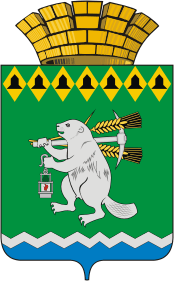 Администрация Артемовского городского округаПОСТАНОВЛЕНИЕот 25.09.2014                                                                                      № 1310-ПАО внесении изменений и дополнений в Программу противодействия коррупции в Артемовском городском округе на 2013 - 2016 годы, утвержденную  постановлением Администрации Артемовского городского округа от 25.01.2013 № 95-ПА, и в План работы Артемовского городского округа по противодействию коррупции на 2014 год, утвержденный  постановлением Администрации                     Артемовского городского округа от 09.01.2014 № 1-ПАВ целях исполнения подпунктов 2.1, 2.2 пункта 2 Протокола № 2 от 25.06.2014 заседания Совета при полномочном представителе Президента Российской Федерации в Уральском федеральном округе по противодействию коррупции, в  соответствии с Федеральным законом  от  25.12.2008 № 273 - ФЗ «О противодействии  коррупции»,  Законом  Свердловской  области  от  20.02.2009  № 2-ОЗ  «О противодействии коррупции в Свердловской области», руководствуясь статьями 29.1 - 31 Устава Артемовского городского округа,ПОСТАНОВЛЯЮ: 1. Внести в Программу противодействия коррупции в Артемовском городском округе на 2013 - 2016 годы, утвержденную постановлением Администрации Артемовского городского округа от 25.01.2013 № 95-ПА, с дополнениями, внесенными постановлением Администрации Артемовского городского округа от 01.08.2014 № 1062-ПА, следующие изменения и дополнения:1.1. Строку «основания для разработки Программы» паспорта Программы противодействия коррупции в Артемовском городском округе на 2013 - 2016 годы дополнить следующими словами: «Национальный план по противодействию коррупции, утвержденный Указом Президента Российской Федерации от 11.04.2014 № 226»;1.2. Строку «организация управления Программой и контроль ее исполнения» паспорта Программы изложить в новой редакции:1.3. В План мероприятий по выполнению Программы противодействия коррупции в Артемовском городском округе на 2013-2016 годы (Приложение № 1 к Программе) внести следующие изменения и дополнения:1.3.1. Раздел 1 «Мероприятия по правовому обеспечению противодействия коррупции» дополнить пунктами 1.14., 1.15. следующего содержания:1.3.2. В разделе 1 «Мероприятия по правовому обеспечению противодействия коррупции»:1.3.2.1. в пункте 1.10. дату «2013 год» заменить на «2014 год»;1.3.2.2. в пункте 1.11. дату «2013 год» заменить на «2014 год».1.3.3. Раздел 2 «Мероприятия по совершенствованию управления в целях предупреждения коррупции» дополнить пунктом 2.4.1. следующего содержания:1.3.4. В разделе 2 «Мероприятия по совершенствованию управления в целях предупреждения коррупции»:1.3.4.1. в графе «мероприятие» пункта 2.5. слова «органами местного самоуправления и муниципальными учреждениями» заменить словами «органами местного самоуправления, муниципальными служащими»;1.3.4.2.  в графе «ответственный» пункта 2.3. слова «отдел по размещению муниципального заказа Администрации Артемовского городского округа» заменить на «руководители органов местного самоуправления Артемовского городского округа, руководители казенных и бюджетных учреждений Артемовского городского округа»1.3.5. Раздел 3 «Организация мониторинга эффективности противодействия коррупции» дополнить пунктом 3.1.1. следующего содержания:1.3.6. Раздел 4 «Внедрение антикоррупционных механизмов в систему кадровой работы» дополнить пунктом 4.1.1. следующего содержания:1.3.7. Раздел 6 «Реализация антикоррупционных механизмов в бюджетной сфере» изложить в новой редакции:1.3.8. Раздел 7 «Организация взаимодействия с общественными организациями, средствами массовой информации и населением» дополнить пунктом 7.2.1. следующего содержания:1.3.9. В разделе 7 «Организация взаимодействия с общественными организациями, средствами массовой информации и населением»:1.3.9.1. в графе «срок выполнения» подпункта 2 пункта 7.9. заменить дату «15 января» на «31 декабря»;1.3.9.2. в графе «ответственный» подпункта 3 пункта 7.9. слова «организационный отдел Администрации Артемовского городского округа» заменить на «первый заместитель главы Администрации Артемовского городского округа».1.3.10. Дополнить разделом 8 «Реализация антикоррупционных механизмов в сфере ЖКХ» следующего содержания:2. Внести в План работы Артемовского городского округа по противодействию коррупции на 2014 год, утвержденный постановлением Администрации Артемовского городского округа от 09.01.2014 № 1-ПА, с изменениями, внесенными постановлением Администрации Артемовского городского округа от 27.02.2014 № 244-ПА, от 01.08.2014 № 1062-ПА следующие изменения и дополнения:2.1. В разделе  2 «Мероприятия по правовому обеспечению противодействия коррупции» в графе «Дата проведения» пункта 2.8. заменить слово «август» на слово «декабрь»;2.2. Раздел 2 «Мероприятия по правовому обеспечению противодействия коррупции» дополнить пунктом 2.13. следующего содержания:2.3. В разделе 3 «Мероприятия по совершенствованию управления в целях предупреждения коррупции» пункт 3.2. изложить в новой редакции:2.4. Раздел 3 «Мероприятия по совершенствованию управления в целях предупреждения коррупции» дополнить пунктом 3.2.1. следующего содержания:2.5. В разделе 8 «Организация взаимодействия с общественными организациями, средствами массовой информации и населением» в подпункте 1 пункта 8.8. в графе «Дата проведения» слово «январь» заменить на слово «декабрь»;2.6. Дополнить разделом 9 «Реализация антикоррупционных механизмов в сфере ЖКХ» следующего содержания:4. Постановление опубликовать в газете «Артемовский рабочий»  и разместить на официальном сайте  Артемовского городского округа в информационно-телекоммуникационной сети «Интернет».5. Контроль за исполнением постановления возложить на первого заместителя главы Администрации Артемовского городского округа Иванова А.С.Глава Администрации 	Артемовского городского округа 	           Т.А. Познякорганизация управления Программой и контроль ее исполненияВ Артемовском городском округе состав Совета по противодействию коррупции при Администрации Артемовского городского округа утвержден постановлением Администрации Артемовского городского округа. В случае кадровых изменений в состав Совета вносятся изменения.Исполнители Программы представляют информацию о выполнении  мероприятий Программы за год первому заместителю главы Администрации Артемовского городского округа до 20 декабря ежегодно.В течение года исполнители Программы направляют ежеквартально информацию об исполнении мероприятий по выполнению Программы первому заместителю главы Администрации Артемовского городского округа, в срок до 10 числа месяца, следующего за отчетным периодом.  Исполнители пунктов 2.3., 6.9. Плана мероприятий по выполнению Программы представляют   ежеквартально, в срок до 5 числа месяца, следующего за отчетным периодом, отчет об исполнении мероприятий, предусмотренных данными пунктами, своим учредителям: Управлению образования Артемовского городского округа; Управлению культуры Администрации Артемовского городского округа;  Комитету по управлению муниципальным имуществом Артемовского городского округа. Управление образования Артемовского городского округа, Управление культуры Администрации Артемовского городского округа и Комитет по управлению муниципальным имуществом Артемовского городского округа направляют ежеквартально сводные отчеты по выполнению пунктов 2.3., 6.9. Плана мероприятий по выполнению Программы первому заместителю главы Администрации Артемовского городского округа, в срок до 10 числа месяца, следующего за отчетным периодом.               Для реализации каждого из мероприятий, предусмотренных Программой, при необходимости разрабатываются муниципальные правовые акты.Контроль за реализацией Программы осуществляет первый заместитель главы Администрации Артемовского городского округа                            1.14. Внесение изменений и дополнений в Порядок проведения антикоррупционной экспертизы муниципальных нормативных правовых актов Артемовского городского округаюридический отдел Администрации Артемовского городского округа 2014 год1.15. Приведение в соответствие действующему законодательству Положения о порядке установления тарифов на услуги муниципальных предприятий и муниципальных учреждений, принятое решением Думы Артемовского городского округа от 25.10.2007 № 225Управление городского хозяйства Артемовского городского округа 2014 год2.4.1. Проведение разъяснительной работы с руководителями и работниками территориальных органов государственной власти по антикоррупционному законодательствуруководители территориальных органов государственной власти2013-2016 годы3.1.1. Проведение анализа обращений граждан и юридических лиц в целях выявления информации о фактах коррупции со стороны государственных служащих и о ненадлежащем рассмотрении обращенийруководители территориальных органов государственной властиежегодно4.1.1. Организация и проведение семинаров для государственных служащих по вопросам противодействия  коррупции, морально-этическим аспектам деятельности в государственных органах и формированию нетерпимого отношения к проявлению коррупции у государственных служащих            руководители территориальных органов государственной власти2013 -      
2016 годы   6.1. Проведение плановых проверок в отношении заказчиков (органов местного самоуправления,  казенных и бюджетных учреждений), контрактных служб, контрактных управляющих, комиссий по осуществлению закупок и их членов с целью соблюдения требований законодательства при  осуществлении закупок для обеспечения муниципальных нуждотдел по размещению муниципального заказа Администрации Артемовского городского округа2013 -      
2016 годы   6.2. Обеспечение внесения государственных и муниципальных услуг, оказываемых на территории Артемовского городского округа, в региональный реестр государственных и муниципальных услуготдел социально-экономического развития
Администрации Артемовского городского округа        2013 -      
2016 годы   6.3. Обеспечение доступности процедур по реализации муниципального имущества и земельных участков, добросовестности, открытости, добросовестной  конкуренции и объективности при выполнении функции по реализации муниципального имущества и земельных участков на территории Артемовского городского округа    Комитет по управлению муниципальным имуществом Артемовского городского округа        2013 -      
2016 годы   6.4. Проведение проверок целевого, эффективного и правомерного использования средств бюджета Артемовского городского округаФинансовое управление  
администрации Артемовского городского округа;Счетная палата Артемовского городского округа (по согласованию)        2013 -      
2016 годы   6.5. Осуществление контроля за соблюдением подведомственными получателями межбюджетных субсидий, субвенций и иных межбюджетных трансфертов, имеющих целевое назначение, а также иных субсидий и бюджетных инвестиций, условий, целей и порядка, установленных при их предоставленииглавные распорядители средств бюджета Артемовского городского округа 2013-2016 годы6.6. Осуществление внутреннего финансового контроля с целью реализации бюджетных полномочий, определенных статьей 160.2-1 Бюджетного кодекса Российской Федерацииглавные администраторы бюджетных средств2013-2016 годы6.7. Анализ и оценка результатов закупок, достижения целей осуществления закупокСчетная палата Артемовского городского округа 2013-2016 годы6.8. Контроль в целях установления законности составления и исполнения бюджетов бюджетной системы Российской Федерации в отношении расходов, связанных с осуществлением закупок, достоверности учета таких расходов и отчетности в соответствии с Федеральным законом от 05.04.2013 № 44-ФЗ «О контрактной системе в сфере закупок товаров, работ, услуг для обеспечения государственных и муниципальных нужд», Бюджетным кодексом Российской федерации и принимаемыми в соответствии с ними нормативными правовыми актами Российской ФедерацииФинансовое управление администрации Артемовского городского округа2013-2016 годы6.9. Осуществление закупок товаров, работ, услуг для нужд муниципальных унитарных предприятий, муниципальных автономных учреждений и муниципальных бюджетных учреждений  в соответствии с требованиями Федерального закона от 18.07.2011 № 223-ФЗ «О закупках товаров, работ, услуг отдельными видами юридических лиц»руководители муниципальных унитарных предприятий, муниципальных автономных учреждений и муниципальных бюджетных учреждений 2013-2016 годы7.2.1. Подготовка и представление информации для выпуска тематической полосы антикоррупционной направленности в газете «Артёмовский рабочий»руководители территориальных органов государственной властиежеквар-тально2013-2016 годы8. РЕАЛИЗАЦИЯ  АНТИКОРРУПЦИОННЫХ  МЕХАНИЗМОВ  В  СФЕРЕ ЖКХ8. РЕАЛИЗАЦИЯ  АНТИКОРРУПЦИОННЫХ  МЕХАНИЗМОВ  В  СФЕРЕ ЖКХ8. РЕАЛИЗАЦИЯ  АНТИКОРРУПЦИОННЫХ  МЕХАНИЗМОВ  В  СФЕРЕ ЖКХ8.1. Проведение анализа причин отказов в предоставлении гражданам субсидий на оплату жилого помещения и коммунальных услуг и компенсации расходов на оплату жилого помещения и коммунальных услуг.Подготовка информационно-аналитической справки о выявленных нарушениях антикоррупционного законодательстваМБУ АГО "Центр по расчету и выплате субсидий и приватизации жилья"ежеквартально до 5 числа следующего за отчетным периодом8.2. Принятие мер по соблюдению требований антикоррупционного законодательства в сфере ЖКХ в части оказания населению коммунальных услуг и услуг по тепло- и водообеспечению.Подготовка информационно-аналитической справки о выявленных нарушениях антикоррупционного законодательстваУправление городского хозяйства Администрации Артемовского городского округа 2014-2016декабрь2.13. Приведение в соответствие действующему законодательству Положения о порядке установления тарифов на услуги муниципальных предприятий и муниципальных учреждений, принятое решением Думы Артемовского городского округа от 25.10.2007 № 225 4 квартал Управление городского хозяйства Администрации Артемовского городского округа3.2. Проведение разъяснительной работы с руководителями и работниками муниципальных унитарных предприятий, муниципальных учреждений по антикоррупционному законодательству                    в течение годазаместители главы Администрации Артемовского городского округа, курирующие деятельность муниципальных унитарных предприятий, муниципальных учреждений   3.2.1. Совещание с руководителями муниципальных унитарных предприятий на тему: «Об осуществлении закупок товаров, работ, услуг в рамках Федерального закона от 18.07.2011 № 223-ФЗ «О закупках товаров, работ, услуг отдельными видами юридических лиц»ноябрьпервый заместитель главы Администрации Артемовского городского округа, отдел по размещению муниципального заказа9. РЕАЛИЗАЦИЯ  АНТИКОРРУПЦИОННЫХ  МЕХАНИЗМОВ  В  СФЕРЕ ЖКХ9. РЕАЛИЗАЦИЯ  АНТИКОРРУПЦИОННЫХ  МЕХАНИЗМОВ  В  СФЕРЕ ЖКХ9. РЕАЛИЗАЦИЯ  АНТИКОРРУПЦИОННЫХ  МЕХАНИЗМОВ  В  СФЕРЕ ЖКХ9. РЕАЛИЗАЦИЯ  АНТИКОРРУПЦИОННЫХ  МЕХАНИЗМОВ  В  СФЕРЕ ЖКХ9. РЕАЛИЗАЦИЯ  АНТИКОРРУПЦИОННЫХ  МЕХАНИЗМОВ  В  СФЕРЕ ЖКХ9.1. Проведение анализа причин отказов в предоставлении гражданам субсидий на оплату жилого помещения и коммунальных услуг и компенсации расходов на оплату жилого помещения и коммунальных услугежекварталь-но до 5 числа следующего за отчетным периодомМБУ АГО "Центр по расчету и выплате субсидий и приватизации жилья"9.2. Принятие мер по соблюдению требований антикоррупционного законодательства в сфере ЖКХ в части оказания населению коммунальных услуг и услуг по тепло- и водообеспечению.Подготовка информационно-аналитической справки о выявленных нарушениях антикоррупционного законодательства4 кварталдекабрьУправление городского хозяйства Администрации Артемовского городского округа 